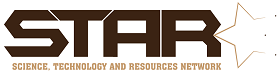 The Pacific Islands Science, Technology and Resources NetworkINSTRUCTIONS TO AUTHORS OF ABSTRACTS SUBMITTED TO STAR CONFERENCESSTAR Conferences are convened to provide a meeting place for scientists, technicians, technologists, resource developers, students, academics and interested people that work and live in the Pacific islands region to showcase their work of applying science and technology in the development of resources. Exchanging of information about new technologies and case studies on its applications that could be applied in other countries in the Pacific; and making contacts with people in the same line of work are key features of the STAR conferences.The main pre-conference publication that is prepared for any STAR conference is a book of abstracts featuring summaries of the papers and posters that are presented at any one conference. This note is an “instruction to authors” for preparing abstracts heading to a STAR conference.An abstract should not exceed 200 words in length, and can include images but no more than two. Abstracts are a requirement for every oral or poster presentation, to get into the STAR Conference programme.Poster papers are displayed throughout the days of the conference and wall space and display boards are made available at the venue; and map pin fasteners available at the STAR Conference Office to assist in putting them up – it takes more time and effort to pictorially present a topic than it is to just talk on it; so in the future the STAR Conference will incorporate a poster session to better showcase poster papers. There are no specifications at this time for the sizes of posters. If it is not a stand-alone unit that is custom-built to stand unaided on a horizontal surface; then posters brought to the conference for display on vertical walls should be able to be held up by map pins on a hard board. Map pins are the only type of fastener provided by the STAR Conference at this time.An oral presentation file for projection should be handed into the IT personnel supporting the conference as early as possible and certainly a full session prior to the programmed slot for a presentation.Please help the STAR Network continue to improve together in this move to strengthen the Pacific Science, Technology and Resources Network, because Network members know it to be a most valuable resource in gathering information on new technologies, valuable field experiences on developing geo-resources; and most importantly it brings together people that can share knowledge and create new partnerships for future project work in the Pacific. The Government of Fiji is spearheading the revival of the STAR, heading now into its 3rd year after the successful convening of the STAR 2017 conference.STAR Steering CommitteeATTACHMENT – ABSTRACT TEMPLATE Notes on templateBelow is an example abstract with font, font sizes, para specs, required information to guide authors in preparing abstracts for the STAR conferences.The underlined name in the author line is the one who will present the paper if this abstract is for an ORAL presentation. We urge that addresses and particularly email address information are fully and accurately provided by authors of papers so STAR Network members and Steering Committee can follow up with presenters/authors when enquiries arise from a paper presented at any STAR conference.------------------IBRAHIM & othersClimate Change Research: Loss and Damage Associated with Coastal Hazards in Kosmic, MelanesiaSamson Ibrahim1, Raju Mishra2, Shaun Manicum31Kosmic Island Resource Management Agency, P.O. Box xx, Talofa, Stigrae IZ xxxxx, Fedex Plates of Amnesia2Organisation of Sorts, Physical address, Suburb, Citi zzzzzz, Country-name3Whatever Organisation in the World, Physical P.O Box xx, County, City xxxxx, Country-nameEmail: mnesia@mail.com, rajum@gmail.org, manicums@organ.org Lorem ipsum dolor sit amet, consectetur adipiscing elit, sed do eiusmod tempor incididunt ut labore et dolore magna aliqua. Ut enim ad minim veniam, quis nostrud exercitation ullamco laboris nisi ut aliquip ex ea commodo consequat. Duis aute irure dolor in reprehenderit in voluptate velit esse cillum dolore eu fugiat nulla pariatur. Excepteur sint occaecat cupidatat non proident, sunt in culpa qui officia deserunt mollit anim id est laborum.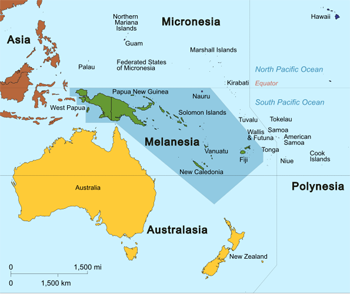 At vero eos et accusamus et iusto odio dignissimos ducimus qui blanditiis praesentium voluptatum deleniti atque corrupti quos dolores et quas molestias excepturi sint occaecati cupiditate non provident, similique sunt in culpa qui officia deserunt mollitia animi, id est laborum et dolorum fuga. Et harum quidem rerum facilis est et expedita distinctio.Nam libero tempore, cum soluta nobis est eligendi optio cumque nihil impedit quo minus id quod maxime placeat facere possimus, omnis voluptas assumenda est, omnis dolor repellendus. Itaque earum rerum hic tenetur a sapiente delectus, ut aut reiciendis voluptatibus maiores alias consequatur aut perferendis doloribus asperiores repellat.